KLASA VII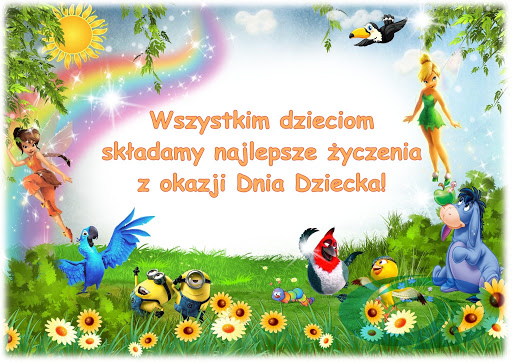 01.06.2020r.Temat:  ZMIANY STANU SKUPIENIA CIAŁ 1.  Przeczytaj uważnie temat lekcji ze stron 249 - 252 w podręczniku.2. Obejrzyj film: https://www.youtube.com/watch?v=ojoGjFI0HSo3.  Zapoznaj się z treścią e-podręcznikahttps://epodreczniki.pl/a/stany-skupienia-materii/DL0JWVINg4. Wykonaj notatkę możesz wykorzystać „to najważniejsze” podręcznik str. 251. Przerysuj poniższy schemat. Ciała występują w trzech stanach skupienia: stałym, ciekłym i gazowym.Ciała stałe mają określone: kształt i objętość.Ciecze przyjmują kształt naczynia, w którym się znajdują, ale zachowują swoją objętość.Gazy – podobnie jak ciecze – przybierają kształt naczynia, w którym zostały umieszczone, ale w przeciwieństwie do cieczy wypełniają całą jego objętość.Na co dzień obserwujemy wiele zjawisk związanych ze zmianami stanów skupienia. Podsumujmy je za pomocą schematu.Kliknij, aby uruchomić podgląd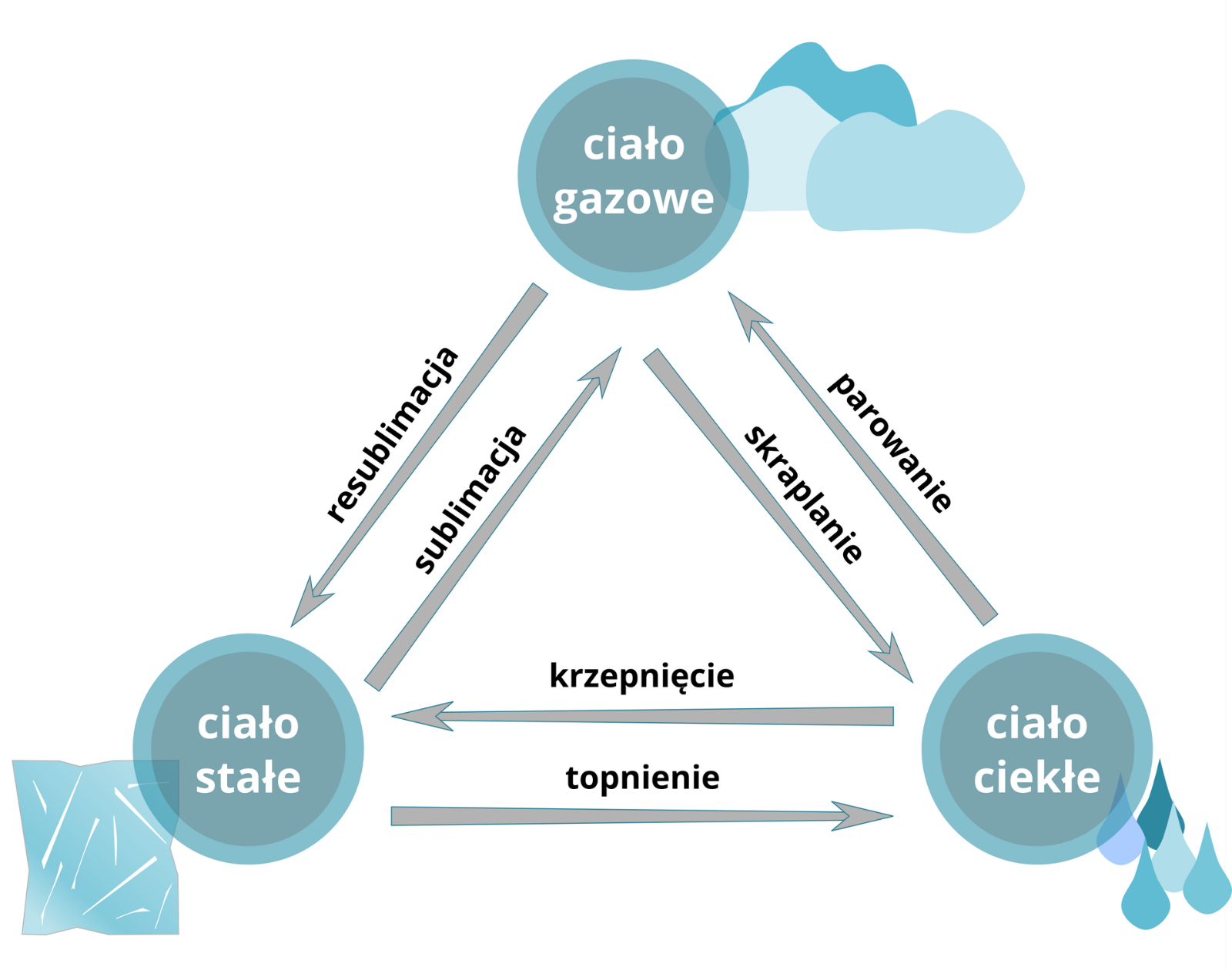 Zjawisko topnienia polega na zmianie stanu skupienia ciała ze stanu stałego w stan ciekły. Zachodzi w stałej temperaturze, nazywanej temperaturą topnienia.Krzepnięcie to zmiana stanu skupienia ciała z ciekłego na stały. Proces ten może przebiegać w odwrotną stronę (topnienie).Niektóre ciała przechodzą ze stanu stałego do stanu ciekłego bez ustalonej temperatury przemiany. W pewnym przedziale temperatur ciało stopniowo mięknie i przechodzi w ciecz. Taki proces nazywamy mięknięciem.Parowanie zmiana stanu skupienia polegająca na przejściu ciała ze stanu ciekłego w parę (stan gazowy). Zachodzi na powierzchni cieczy.Wrzenie to przemiana cieczy w gaz. Przypomina parowanie, ale w przeciwieństwie do niego nie odbywa się jedynie na powierzchni cieczy, ale jednocześnie w całej jej objętości.Skraplanie to zjawisko polegające na przejściu pary lub gazu w stan ciekły.Sublimacja to zjawisko bezpośredniego przejścia ze stanu stałego w stan gazowy, z pominięciem stanu ciekłego.Resublimacja to zjawisko bezpośredniego przejścia ze stanu gazowego w stan stały, z pominięciem stanu ciekłego.Plazma – czwarty stan skupienia materii, w którym nośniki dodatnich i ujemnych ładunków tworzą gaz.5. Wykonaj zadanie 1,2,3 str. 252 podręcznik.Nic mi nie odsyłaj tylko świętuj w dzisiejszym dniu 03-04.06.2020r.Temat:  TOPNIENIE I KRZEPNIĘCIE.1.  Przeczytaj uważnie temat lekcji ze stron 253 - 257 w podręczniku.2. Obejrzyj ponownie film:https://www.youtube.com/watch?v=ojoGjFI0HSo 3.  Zapoznaj się z treścią e-podręcznikahttps://epodreczniki.pl/b/jakie-zmiany-zachodza-podczas-topnienia-i-krzepniecia-wody/P11f5avwM4. Wykonaj notatkę możesz wykorzystać się „to najważniejsze” ze str. 257Zapamiętaj kilka ważnych informacji:Substancje obecne w przyrodzie mogą występować w trzech podstawowych stanach skupienia.Procesy prowadzące do zmiany tych stanów to topnienie, krzepnięcie, parowanie, skraplanie, sublimacja i resublimacja.Proces topnienia polega na zmianie stanu skupienia ze stałego w ciekły.Proces krzepnięcia polega zmianie stanu skupienia z ciekłego w stały.Podczas procesu topnienia ciało pobiera ciepło z otoczenia.Podczas procesu krzepnięcia ciało oddaje ciepło do otoczenia.Ciała stałe o budowie krystalicznej (jak np. lód) mają określoną temperaturę topnienia. Przez cały czas trwania procesu topnienia temperatura ta jest stała.Woda krzepnie, a lód topnieje w temperaturze 0°C.